Cavalry Primary School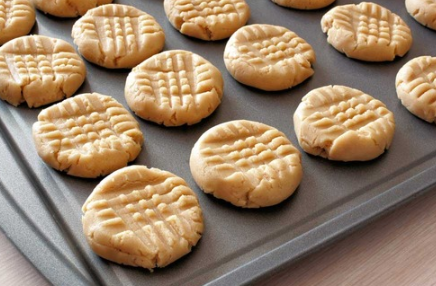 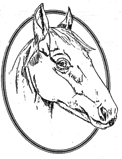                                                                                                                                                                                                                                                     Cookery ClubRecipe CardChocolate Orange Fork Biscuits